Learning Cycle A process to improve individual performance and team results by learning from experience.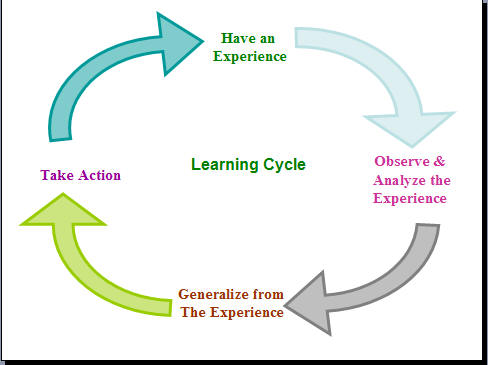 Assess Your Team’s Results:  Describe your team’s grades and team members’ individual learning since the last learning cycle.  Review the Team’s Last Learning Cycle:  Describe the success (or failure) of each of your team’s improvement ideas from the last learning cycle.Assess The Team’s Process.  List the strengths and weaknesses of how your team works together.Identify Actions For Team Improvement:  List at least one SPECIFIC improvement that would improve your team’s performance and/or process. Turn in this assignment by _____________________________.